WELCOME TO MAIN STREET BAPTIST CHURCH SEPTEMBER 19, 2021Pastor - Steve Webb: (573) 230-9561       steve.webb@california-msbc.comDeacon Chairman- Sean Farmer: (573) 644-4901Youth Pastor – Brandon Less: (573) 680-3591Church Office (573) 796-2354 or office@california-msbc.comMSBC Website:  California-msbc.comAnnouncements & ActivitiesFor any Facebook or text alerts please contact: Jessica Farmer (573) 291-7794 or Christen Haile (573) 584-1147Mature Living, Home Life and Kid’s Devotion Magazines in GymSunday8:45  Prayer – Pastor’s Office9:00 am Sunday School & Small Group10:00 am Worship Service6:00  pm Adult Bible StudyMonday6:00 pm Meal and Bible Study (Linda & Norm)Tuesday 6:00 pm Visitation (Meet at the Church)Wednesday 6:30 pm  EPIC Youth Friday3:15-5:30 Drive Up Food Distribution New Beginnings Church Ages 3-187:00 pm Celebrate Recovery City Hall Meeting Room Saturday7:00 pm In Home Small Group (Contact Christen Haile)9/19	Baptism9/22	See You at the Pole9/23	Career & Resource Fair 610 E South St 3:00-6:009/25 	Men’s Breakfast9/24-25 	CBA Mens Conference Southridge Baptist 	10/3	Lord’s Supper10/4	Deacon’s Meeting at 7:3010/10	Business Meeting “And I will do whatever you ask in my name, so that the Father may be glorified in the Son.” John 14:13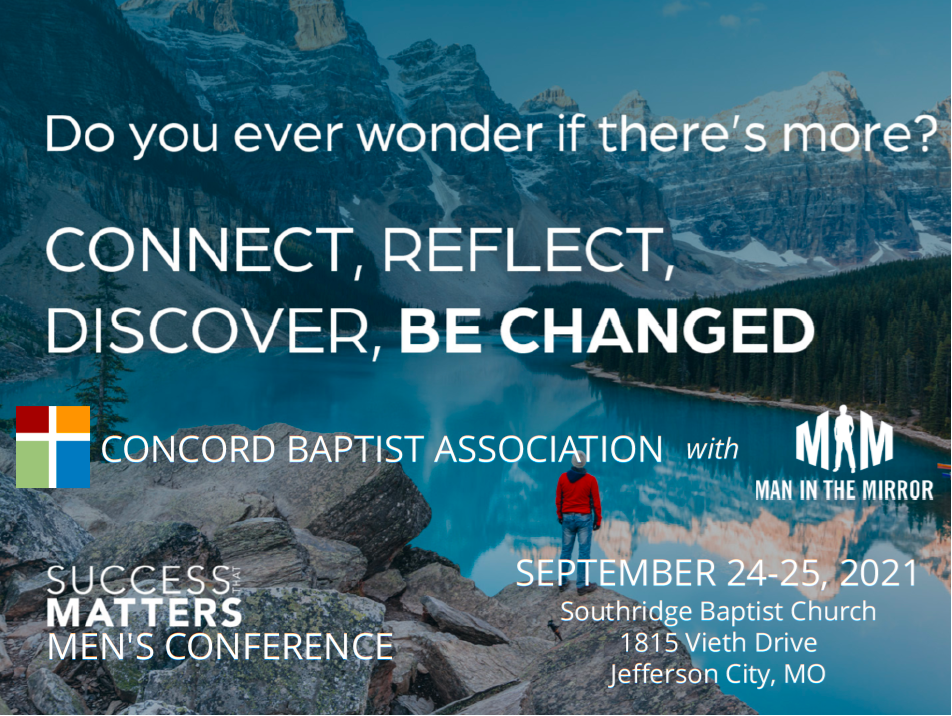 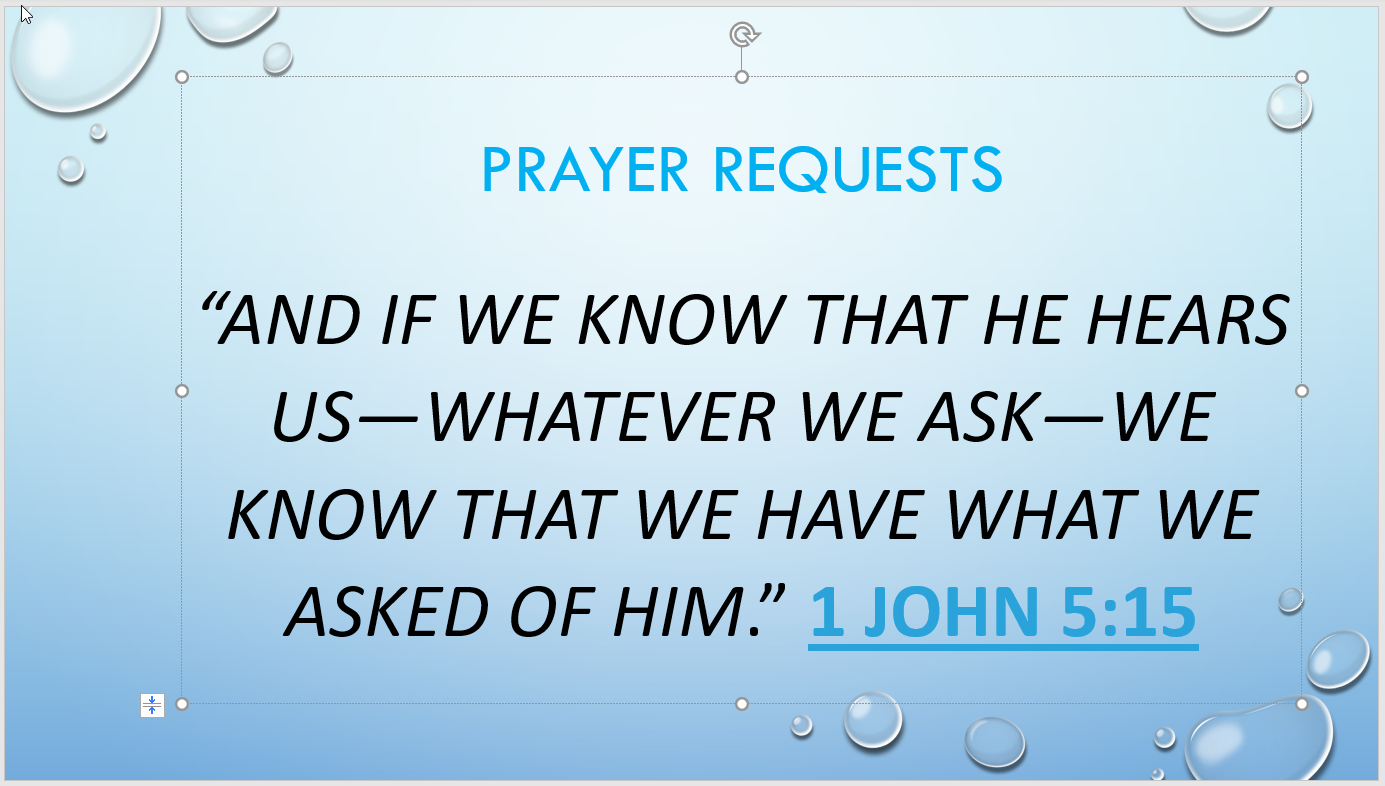 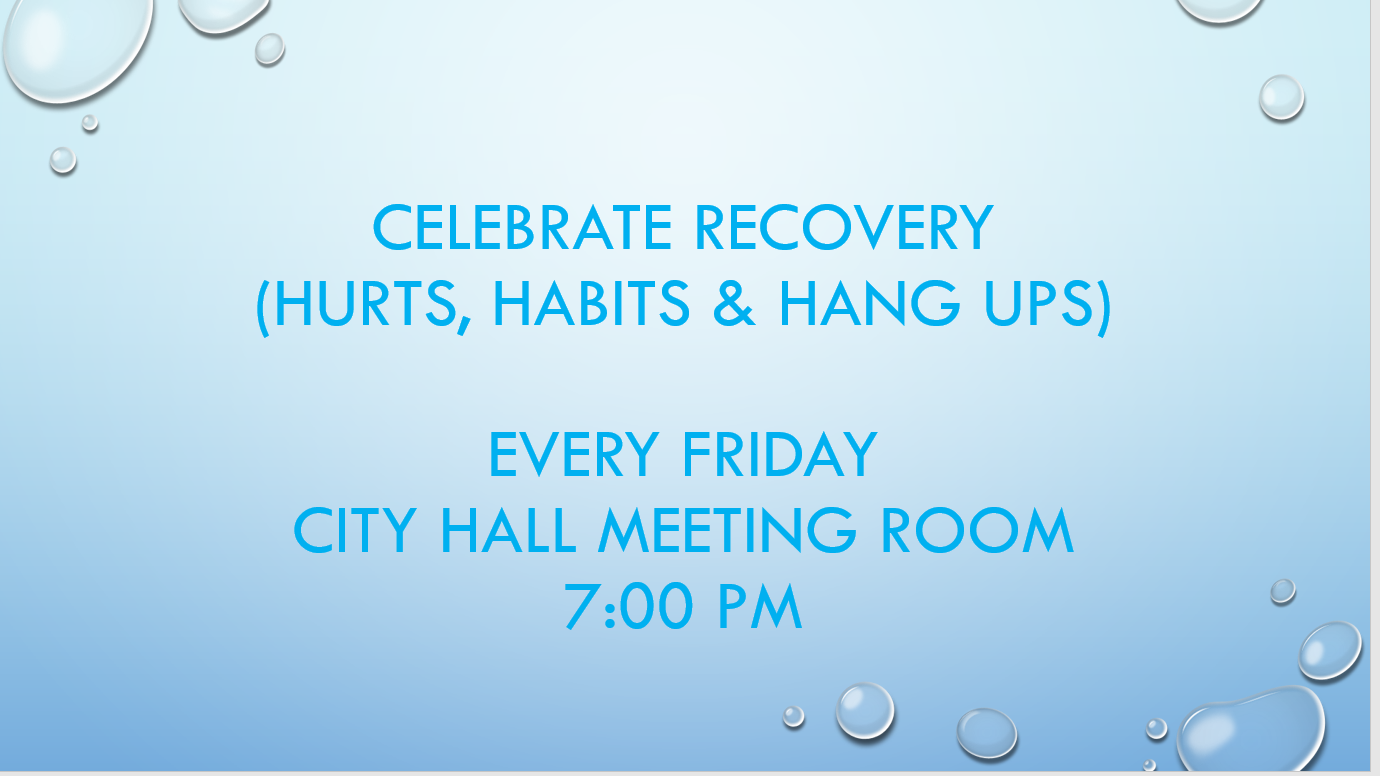 